Nutrition/HLTH 201Syllabus (S22/Online)Professor :	Tiffany Young Klockziem, Ph.D.Phone:		344-7583 (O)Email:		tyoung@blc.eduOffice:		Tweit 140Required Text:  Blake J. (2013). Nutrition and You: Core concepts for good health and you. (My plate edition).  Benjamin Cummings:  San Francisco, CA.  Text book information:  There may be a lower cost e-text available (on the publisher website at www.pearsonhighered.com) if you prefer.  This textbook or e-text package includes the textbook and the My Diet Analysis portion as well.  (My Diet Analysis is a software system that allows students to do a diet assignment and then enter their information to create a variety of reports, in addition to other tools).  ISBN 13:  978-0-321-89723-7Catalog Description:   The scientific study of nutritional needs throughout the life span; includes interaction and function of nutrients in metabolic processes and examines dietary choices related to behavior and health.Course Objectives:  At the conclusion of this course, you will be able to do the following:Provide an overview of the major macro and micronutrients relevant to human health. (ESG 1,2).Discuss the scientific rationale for defining nutritional requirements in healthy individuals and populations (ESG 1,2). Present current evidence for the role of key nutrients in the prevention of chronic diseases. (ESG 1,2). Discuss major nutrition-related diseases (ESG 1,2). Demonstrate application of nutrition knowledge in regards to food choices, consumer behavior, obesity prevention and reduction, eating disorders, sports nutrition, and personal nutrition choices. (ESG 1,2). Demonstrate knowledge of healthy food preparation. (ESG 1,2). HLTH 201 is a required lower division course for General Education Objective 3a, the Exercise Science major, the Nursing major, and Education/Health 5-12. Exercise Science Student GoalsDevelop broad learning in light of the Philosophy and Objectives of Bethany Lutheran College.Demonstrate a sound foundational knowledge in the principles of the general sciences such as biology, chemistry, health & wellness, nutrition, human growth and development, human anatomy, and physiology as they relate to responses and adaptations to physical activity and exercise.Demonstrate advanced knowledge in the field of Exercise Science including motor learning & development, kinesiology, exercise physiology, and aerobic and anaerobic conditioning responses in health and disease.Exercise Science Learning ObjectivesDemonstrate competency in health & fitness testing and measurement of individualsAppropriately assess, design, and implement fitness programs for all individuals, including those in special populationsFormulate a personal philosophy of wellness consisting of a balanced holistic outlook, and Christian ethics as applied to the field of Exercise ScienceBegin to interpret appropriate research and apply it to the practice of Exercise ScienceBLC Institutional ObjectivesBy graduation, a Bethany Lutheran College student will:Recognize that the historic Christian faith professes that God the Holy Trinity is the source of all knowledge and truth, and that His wisdom is most clearly revealed in the life, death, and resurrection of Jesus Christ.Demonstrate intellectual, creative, and problem-solving skills.Demonstrate an understanding of personal and public responsibility.Develop habits of thinking that apply to a fulfilling life of learning.Common General Education Core RequirementsGeneral Education Objective #1: Recognize that the historic Christian faith professes that God the Holy Trinity is the source of all knowledge and truth, and that His wisdom is most clearly revealed in the life, death, and resurrection of Jesus Christ.General Education Objective #2a: Demonstrate intellectual skills. General Education Objective #2b: Demonstrate creative skills.General Education Objective #2c: Demonstrate problem-solving skills. General Education Objective #3a: Demonstrate understanding of personal responsibility. Personal Responsibility: Discernment in personal decision making that is reflective of ethical truths found in Scripture.For HLTH 201:  Students will be able to: 3C. Articulate how personal choices and stances impact you and others. • Understand how people interact on personal, social and cultural levels.General Education Objective #3b: Demonstrate an understanding of public responsibility. General Education Objective #4: Develop habits of thinking that apply to a fulfilling life of learning.Education: Health 5-12 Standards (see end of syllabus)Tentative Topic GroupingsGroup 1:  Ch 1-6Why You Eat What You Eat				What is Nutrition?					Nutrition Claims:  Sorting Fact from Fiction				Tools for Healthy Eating					Food Labels:  Cracking the Code				Digestion:  How Food Becomes NutritionGroup 2:  Ch 7-12Carbohydrates:  Facts to Know; “Sugar:  The Bitter Truth” Carbohydrates:  Foods to EatDiabetes:  A Growing EpidemicFat:  Facts to KnowFat:  Foods to EatEat to Beat Heart DiseaseGroup 3:  Ch 13,14, Ch 16 & 17, 27(Ch 16 & 17: Learning via Poster sessions; more specific instructions will be given); excerpts from Ch 27 plus Food co-ops, Farmer’s Markets, Organics, GMO’s13. Proteins:  Facts to Know14. Proteins:  Foods to Eat16. Vitamins:  Small but Powerful17. Minerals:  Essential Elements27. Food Safety				High Stakes and Low Stakes Assignments:I have “high-stakes” and “low-stakes” activities and assignments.  So, someone who may not do well on a test can definitely bring their grade up by doing daily assignments; I reward hard work and you earn a good grade through a combination of both high-stake and low-stake activities, plus participation and attendance.   High-stakes assignments are more difficult, and thus have a higher point value (like a written test; about 100 points).  Low-stakes would be writing down takeaway points from a video we watch, for example (about 5 points).  Reflection papers would be in the middle- they don’t require a lot of research, but do require writing and critical thinking (worth 10-15 points).   A journal article review is a little more difficult, and thus has a higher point value (20-25 points).  Writing out thoughts and ideas are an excellent way to learn and remember things, especially for adults.  Plus, the more you write, the better writer you will be.   APA style is utilized for this class.Free APA tips:  http://www.apastyle.org and https://owl.english.purdue.edu/owl/resource/560/01/General Class ProceduresActive participation required.  This means to participate in discussion, hand in your assignments, and complete your tests.Academic integrity.  As stated in the Bethany Lutheran College Academic Catalog, “Bethany is a Christian Liberal Arts institution.  Its fundamental purpose is Christian growth and pursuit of knowledge.  Consequently the principle of ethical academic integrity is an integral part of this community.  Every student is expected to be honest.  Academic plagiarism, cheating, and other misrepresentations are not condoned.” www.blc.edu/academics/registrar/honor-code/Critical thinking and active learning are integral to this course.  Late assignments will receive lateness deductions:  10% will be taken off the total points earned, per DAY, that the assignment is late. (1 day late = 10% off, 2 days late= 20% off, 3 days late or more = 30% off).I will cap the lateness deduction at 30% to encourage you to still hand in late assignments, but to also be fair to the students who hand in their work on time. Late assignments will not be accepted after the last week of class, unless permission has been granted.All assignments must be typed unless otherwise stated.No emailed assignments will be accepted for credit.  It is important that you are actively involved in the online class discussions.  Respect.  We are privileged to work and learn in a Christian environment, and thus should treat others as we wish to be treated. Grading Scale		93-100%		A90-92%		A-87-89%		B+83-86%		B80-82%		B-77-79%		C+73-76%		C70-72%		C-67-69%		D+63-66%		D60-62%		D-Below 60%		F*  The final grade will be determined on a straight percentage scale Online Class ProceduresWe follow the regular semester schedule, just like any other class.You will be given access to the Week’s class materials on SUNDAY (access begins at 12:00am).Unless otherwise noted, all work assignments will be due on Friday (assignments must be posted by 11:55pm).Unless otherwise noted, all forum discussion assignments will be due on Saturday (assignments must be posted by 11:55pm).I recommend viewing the Weekly Powerpoint Lecture first.  But make sure you view it by Saturday/end of the week by 11:55pm.Just so you know, I have a tracker capability program that shows if you completed viewing in entirety or not. Forum discussion requirements:Forum posting and discussion is required (5 points total/forum)For full credit, for each Forum, you will be required to:Make a postingRead most of your fellow student forum postings (within reason- I don’t expect you to check-in every Saturday night at 11:55pm to make sure you catch everyone’s posts )You must reply to or comment on at least one other student posting per forum.Please maintain a professional, Christian, respectful tone in all forums. Do (and say) unto others as you would have them do (and say) unto you. Try to remain positive, even if you have a different point of view. Disagreement and differing opinions are fine, good even- as long as everyone remains respectful.Posts should be in complete sentences- and more than just saying “I agree” or “I disagree”- try for extra. Examples: “I agree because…..” or “I think that’s a good point- I also love discussion boards because….” or “We have that in common- I too love pomegranates because….” Write in a professional manner (avoid slang, use good grammar, and correct spelling). Good rule of thumb: double check everything before you post.The goal of forums is to improve critical thinking, enhance student knowledge, gain more “professional tone” writing experience, and learn from each other. A great life lesson is to be able to listen and look at something from another person’s point of view.HLTH 201/ONLINE Weekly TimetableThe following table describes the weekly due dates.  There may be a few assignments that require a different due date pattern (due to holidays, etc.).  If this is the case, it will be written clearly in your assignment description.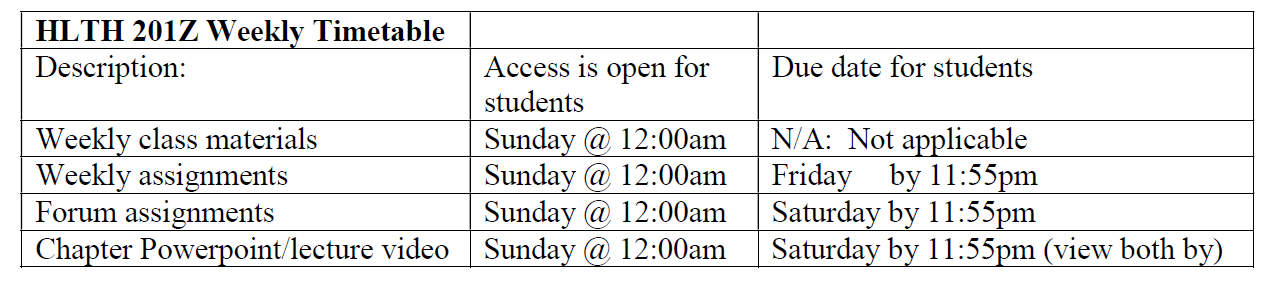 INSTRUCTOR STATEMENTThe instructor reserves the right to modify, amend or change the syllabus as the curriculum and/or program changes.The Bethany Academic Honor Code will be applied in this course (See #2 under General Class Procedures).  So don’t cheat.    Do your own work- I want to know what YOU think!Cheating results in an automatic fail of the assignment.Treat others as you wish to be treated.  Be respectful in terms of class decorum Be professional, be prepared, and be the best version of yourself.  This class is what you make it- “Attitude is Everything- Pick a Good One!”  (G o d) Tentative Learning Activities:Diet Analysis:  Utilizing the “My Diet Analysis” software that is included with a new textbook, (or an approved diet analysis app like MyFitnessPal), you will investigate what you eat and create a printed report.  This report will be a private assignment between the professor and the student, but you will be free to talk and share in class regarding what you learned about yourself.    Be HONEST!  I am not grading you on if you’re eating “good” or not, but that you did the assignment.  	Part 1:   3 Day Diet Log and Basic Analysis:  After we have learned more about macronutrients and nutritional recommendations, you will do a 3-day diet log and basic analysis.  1.  Write down everything you ate or drank for 3 days (2 week days and 1 weekend day), including the AMOUNTS of everything you ate or drank.   2.  Write down 3 strengths and 3 weaknesses in your diet.   Hand in:  your 3 day diet log and the print out of your strengths and weaknesses.  Must be typed and double spaced.   	Part 2:  3 Day Diet Advanced Analysis:  You will enter everything (foods, drinks, and amounts) from your 3-day diet log into a diet analysis app or software.  You will generate a report and print it out.  Then you will write a reflection paper and include the following:  a) comparing and contrasting the printed summary report findings from Assignment 2A to now; and b) write down 10 nutrition goals for this semester.  (Goals should be SMART: specific, measurable, attainable, realistic, and timely).   Hand in:  Assignment should include the computer/app generated report (you can do a screen shot of the report if copy/paste doesn’t work), plus your comparison and goals (typed/double spaced).Follow the Media Trail (at least 3 sources):  Select a nutrition topic that interests you, then find an article/news report/ documentary about it.  Read /watch, and then pick out something (a topic, a word you don’t understand, another article, etc.) mentioned, and follow that train of thought to another article or media form, and so on.  1. Print out a copy of all articles, and attach to the back of your reflection paper.   2. Write a short reflection paper (2 pages) discussing your findings, plus a reference page. Food, A Love/Hate Relationship:  You will pick two food items, one that you love and one that you hate, and explore in a 2-page reflection paper: (a) nutritional information about the food (this info should be sourced); and (b) why you feel this way about the food- is it the taste, the texture, the memories associated with it, social aspects, etc.  Think about what these foods remind you of, what is associated with them, above and beyond the nutritional aspects and the taste.  This will help us explore the emotions that are sometimes associated with eating and food.  Sources are required in APA style.Food Fight:  You will pick two food items and they will “fight” it out to determine which one is the “best/healthiest.”  You will investigate nutrient information for each (you DON’T have to buy them).  You will write a short paper (approx. 2 pages), including:  1. A print out nutrition ingredients (if applicable) and nutrition facts for each food.  2.  Pick which is the healthiest, and defend your answer using dependable sources, such as your text or reputable websites and journal articles.  3.  Reference all sources in APA style.   I Can Cook Too (utilizing a UCook recipe from your textbook or other healthy recipe):  This is your chance to take a hand in cooking- some of you may be “pros” and some not so much!  You will adapt to your environment (do you live in the campus residence halls, campus apartments, off-campus, at home, etc).  You get to decide which UCook recipe you are going to follow, and you will VIDEO  or take pictures of you during your preparation:  shopping for or choosing your ingredients, cooking it, eating it (and sharing it if your friends or our class if you choose), along with your reaction to your final product and to the experience of cooking itself- what did you learn?  Required:  a short paper, including the recipe, plus what you learned from the experience, plus pictures you took.  You will present the video and/or pictures to class.  Video should be between 1-3 minutes.  Journal Article Review:   Review an academic journal article (see more descriptive guidelines in syllabus under “Criteria For a Professional Journal Review” at the end of this syllabus).Poster Session:  You will create a “poster” (1-2 page Power point slide) for a given topic.  You will also be required to write down a takeaway regarding the poster of your fellow students.  More information will be provided when assigned.Reflection Paper:  A reflection paper should consist of the following, in this order:  a) Your name and date in the upper right corner;  b) Title of the item you are to reflect on, centered; c)  Summary (of the video, article, website, experience, etc);      d) Thoughts:  what you thought about it, what did you learn, like or dislike, what did it remind you of, can you connect it to any other classes or experiences, etc.  e) References:  Include the reference information of the article, website, or video you are to reflect on, in APA format.  The reflection paper should be typed, double-spaced, and approximately 1-2 pages. Research Paper:  Write a research paper relating to nutrition (additional guidelines will be provided if assigned).Takeaways:  We often do takeaways during class and for assignments.  Your takeaways on a topic are what you learned, thought was interesting, what it reminded you of, what you can connect to other things you have learned, etc.  Takeaways are very individual- generally not a right or a wrong, but just what you took away from the topic.  It is a critical thinking exercise- and will help you learn how to evaluate and form an INFORMED opinion.  Try Something New Report:  You will GET  to try a new and wonderfully HEALTHY fruit or vegetable that you’ve never tried before, of your choosing. You will be reimbursed up to $2.00, IF you bring a receipt of your purchase to Prof. TY.  This assignment will have three parts:  Part I Present & Share with a Handout and Video (for all students and your professor) about the New Food ItemPart II Reflect on the Experience/Reflection Paper  Part I/Present and Share:  For the online class, you will video yourself trying your new food, and tell us a little about your new food from your handout.  You can also share your opinion on the food as well. Part II/Handout:  You will also prepare a handout (and bring copies for all fellow students and your professor), including the following:Name and picture of your itemNutrition facts about your itemDifferent methods of preparationPart III: Reflect on the Experience/Reflection Paper (after you tried your new item, and watched the videos of your fellow classmates and read the handouts) You will write a short reflection paper, including the following:  a) reactions to your new food, and b) reactions to your fellow student’s new foods, and c) the experience of trying something new.   What did you think?  Would you try the food your chose again?  Why or why not?  Feel free to include more information, as applicable (1-2 pages, double spaced, typed)Taste Test:  Organic vs Non-organic  vs  New Foods.  In connection with our study of organic foods, for the in-person class, your professor will bring in a series of organic and non-organic products and the class will get to do taste-tests to guess which are organic or not.  We will also try some new (to some) and novel foods as well. For the online class, you may be asked to make a video of yourself trying different foods or describing your thoughts and findings regarding organic foods and new foods you haven’t tried before. Tests:  Written examinations will be worth approximately 100 points each.  All material covered in the course may be tested, including lectures (notes and videos shown in class), required readings in the textbook, tours, and handouts.   Visit Hy-Vee:  The in-person class goes on a class field trip to the Hilltop Hy-Vee in Mankato, MN.  The online class will watch a video of the tour.  A registered dietician will give us a guided tour.  Your attendance is required, along with a reflection paper describing what you learned from the experience. (1-2 pages, double spaced, typed).  Visit the St. Peter Food Co-Op:  The in-person class goes on a class field trip to the St. Peter Co –Op at the end of the semester.  The online class may be asked to view a video of a visit, or visit a co-op in their area.  Before we go, you will prepare a short research paper, including background of a co-op, positives and negatives of a co-op.Visit the Mankato Farmer’s Market:   The in-person class may will be asked to go to one of the Mankato Farmer’s Market.  The online class may be asked to view a video of a visit, or visit a farmer’s market in their area.  You don’t have to buy anything, but you will write a reflection, including pictures and/or video of your experience.Criteria For a Professional Journal ReviewSelect a Professional article for reviewRead the article you have selected.Write a review of the article in four parts (typed).Part A. (Name, Class Info, Date)	Give a complete, correct citation at the top of page one.  Please use the form given in the example below.  Mia HammPE 4501/18/15Part B. (Summary) - ½ page, double-spaced, typed	Summarize the article in your own words.  State the author’s purpose, methods, results, and conclusions.  Save judgments and other comments for the next section.Part C. (Analysis) – 1 page, double-spaced, typed	Write critically about the article’s content and value.  Include your reactions to the paper’s findings and reasons for your reactions.  Mention any changes in your thinking about this topic and personal reasons why the article is relevant to you.  State the importance of the paper to Health, Fitness, and /or Wellness.  Explain why you agree/disagree with the articles conclusion.  You must provide evidence that you have closely examined the paper.  Saying that the paper is well done, or that you like it, or that you agree with the authors, or learned a lot is not enough.Part D. (Reference)For citations, the American Psychological Association (APA) style format will be used, 6th or 7th Edition.Example:Reference:Keusch, G. & Farthing, K. (1998).  Nutritional aspects of AIDS. Annual Review of Nutrition,10, 475-501.Grading:  You will receive the credit/points for each of these areas:  correct citation, adequate summary, adequate analysis, correct punctuation, spelling, and evidence of critical thinking.  In addition, proper paraphrasing and/or correct use of quotes are required.  DO NOT PLAGIARIZE!!  I want to read what YOU think.Criteria For Short Research PaperYou will be required to write a Nutrition-related research paper, which is due at the end of the semester.  Both a topic idea and a research question must be approved by your instructor before mid-term.  Requirements (note that the following is according to APA 6th edition/ you may use the 7th edition APA guidelines if you prefer):1.  A title page (student name, class, date, title of paper, research question)2.  A reference page 3.  A total of at least 10 references, including:At least 6 journal article references (publication date of 2000 or later)At least 2 book referencesAt least 2 RELIABLE internet/web references4.  Correct referencing and citations using the APA style format.5.  Your research paper must be 4-6 pages (NOT including your title page or reference page), double-spaced, and stapled in the corner. 6.  Academic writing is not what you think or feel, but what you can prove and back up with sources.  Unless what you are saying is common knowledge, every sentence must be referenced! 7.  When you directly quote an author within your paper, you must also note the page number.For example:  “Immobilization appears to affect both type I and type II fibers” (Wilmore, Costill, & Kenney, 2008, p. 211).  8.  Remember, paraphrasing is not simply switching out a word or two (that would be plagiarism), but summarizing in your own words!!!  Paraphrasing still requires a reference.9.  Referencing within your paper:  1-2 authors = mentioned every time you use their information		(Smith & Wesson, 2008)3-5 authors = all authors mentioned the 1st time in text, with 1 author mentioned thereafter.  In your reference list, you list all authors.  	Eat fast food sparingly (King, , McDonald, Hardee, & Wendy, 2007).	The grilled chicken sandwich has the least amount of fat (King, et al., 2007).More than 6 authors = only the first author mentioned (King, et al, 2007) within the paper.  10. Referencing in your reference list:Single AuthorLast name first, followed by author initials.Berndt, T. J. (2002). Friendship quality and social development. Current Directions in Psychological Science, 11,7-10.Two AuthorsList by their last names and initials. Use the ampersand instead of "and."Wegener, D. T., & Petty, R. E. (1994). Mood management across affective states: The hedonic contingencyhypothesis. Journal of Personality and Social Psychology, 66, 1034-1048.Three to Seven AuthorsList by last names and initials; commas separate author names, while the last author name is preceded again by ampersand.Kernis, M. H., Cornell, D. P., Sun, C. R., Berry, A., Harlow, T., & Bach, J. S. (1993). There's more to self-esteemthan whether it is high or low: The importance of stability of self-esteem. Journal of Personality and Social Psychology, 65, 1190-1204.More Than Seven AuthorsList by last names and initials; commas separate author names. After the sixth author's name, use an ellipses in place of the author names. Then provide the final author name. There should be no more than seven names. Miller, F. H., Choi, M. J., Angeli, L. L., Harland, A. A., Stamos, J. A., Thomas, S. T., . . . Rubin, L. H. (2009). 	Website usability for the blind and low-vision user. Technical Communication, 57, 323-335.Correct Citation For Journal Articles:Authors. (year published). Title of article with only the first word capitalized unless it is country, for example, : Or capitalize the first word after a colon.  Title of Journal. Issue, page numbers.1.  Remember to italicize title of journal only and indent the 2nd line and thereafter.2.  When referencing within your paper, include authors, year, and page number if using a direct quote:According to Wilmore, Costill & Kenney (2008), a precompetition meal should take place at least two hours prior to competition.  In comparison, a precompetition meal high in fat, such as a steak, takes hours to fully digest, and “is probably the worst food an athlete could eat before competing” (Wilmore, et al., 2008, p. 348).  By limiting a precompetition meal to easily digestible carbohydrates, an athletes digestive system will not have “to compete with the muscles for the available blood supply,” resulting in extended endurance capability (Wilmore, et al., 2008, p. 348).  Correct Citation for Books (APA):Example:Wilmore, J., Costill, D., & Kenney, L. (2008). Physiology of Sport and Exercise. (4th Ed.) : Human Kinetics.Authors. (year published). Title Of Book In Italics With All Words Capitalized. (Edition if not the 1st Edition). City, 	State where the publishing company is located: Company That Published The Book. Correct Reference Citation for Websites:1.  Example for a  government report available on government agency Web site, no publication date indicated:United States Sentencing Commission. (n.d.). 1997 sourcebook of federal sentencing statistics. Retrievedfrom http://www.ussc.gov/annrpt/1997/sbtoc97.htm.	Note:  if a publication date was given, instead of (n.d.), you’d write the date (2000, March 7). Website with no authorNew child vaccine gets funding boost. (2001). Retrieved March 21, 2001, fromhttp://news.ninemsn.com.au/health/story_13178.aspFor more information regarding APA style, visit the source:  American Psychological Association. (2010). Publication manual of the American Psychological Association.(6th Ed.). : Author.   Free APA tips:  http://www.apastyle.org and https://owl.english.purdue.edu/owl/resource/560/01/Healthy Quotes: “Whether, then, you eat or drink or whatever you do, do all to the glory of God.”  1st Corinthians 10:31“Nobody wants to eat food like they’re taking medicine.”  Dr. Cyrus Raj, resident radiologist at UCLA”Finally, brothers, whatever things are true, whatever things are honest, whatever things are just, whatever things are pure, whatever things are lovely, whatever things are of good report; if there be any virtue, and if there be any praise, think on these things.”  Philippians 4:8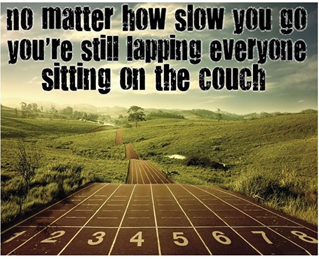 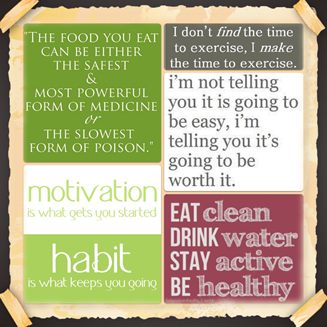 Education Major Health 5-12 RequirementsHLTH201 Nutrition	8710.4500 (Health)		Sub. 3.D. 2, 3HLTH201 NutritionAnnouncements:Recording and Privacy:In this class, software may be used to record live class sessions (*online class may not have any live class sessions). As a student in this class, your participation may be recorded. These recordings will be made available only to students enrolled in the class. The intent of the recordings is to assist those who cannot attend the live session or to serve as a resource for those who would like to review content presented during the current semester in which the recording is made. You may not download, share, replicate, or publish the recording, in whole or in part, or use the recording for any other purpose without the written approval of the instructor. Recordings are for personal academic use only, where personal academic use is restricted to the personal study use of the individual. Any violations to this policy must be reported to the Vice President of Academic Affairs and may result in disciplinary action, including expulsion from the college. All recordings will become unavailable to students in the class shortly after the course ends.If you have any concerns about being recorded during class, please discuss your options with your instructor or express your concerns to the Dean of Faculty.STUDENTS WITH DISABILITIESThe Rehabilitation Act of 1973 and the Americans with Disabilities Act (ADA) require that “no qualified person shall, solely by reason of disability, be denied access to, be excluded from participation in, or the benefits of services, programs or activities or subjected to discrimination under any program or activity receiving federal assistance.”If you have a disability, or feel you are in need of accommodations, please contact Kristi Ringen in the Academic Resource Center (kringen@blc.edu, 507-344-7730).  SubstandardTextAssessment8710.4500 Health8710.4500 Health8710.4500 Health3.D. A teacher of health understands health-enhancing behaviors that reduce health risks including:3.D. A teacher of health understands health-enhancing behaviors that reduce health risks including:3.D. A teacher of health understands health-enhancing behaviors that reduce health risks including:3.D.2the relationship between and among the major health determinants of genetics, environments, health care, and personal behavior;Students will complete a Health Family Tree, including health histories of themselves, along with close relatives. They will then note diseases they have (if any), along with diseases that run in their family. Then, students will come up with specific, preventative actions they can take in regards to nutrition and physical activity choices to improve their current health and decrease their chance of chronic disease.3.D.3the importance of individual responsibility for health; andStudents will complete a Health Family Tree, including health histories of themselves, along with close relatives.  They will then note diseases they have (if any), along with diseases that run in their family.  Then, students will come up with specific, preventative actions they can take in regards to nutrition and physical activity choices to improve their current health and decrease their chance of chronic disease.